		2021/2022 Committee Description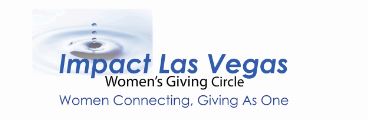 Events CommitteeThe Events Committee is responsible for the planning and execution of the March Update, June Annual Meeting, and November Celebrate Our Impact! luncheon.  The Committee creates and orchestrates the behind-the-scenes logistics that create an outstanding event.Coordinate additional Member-oriented events, including, but not limited to, Cocktails and Conversations, get-to-know you gatherings, and no-host brunches, lunches, and Zoom gatherings.Purpose:  The Events Committee is responsible for researching venues, reserving space, and coordinating the logistics for our three largest Membership events.Time Commitment:  Approximately 12 - 36 hours in multiple meetings and research tasks.  This may include site visits to potential venues as well as assistance the day of the event.Volunteer Activities:Research venues; contact venues for pricing; arrange for venue site.Send out invitations for each event as needed.Coordinate RSVPs.Establish budget for each event and determine payment methods.Research caterers; work with caterer on menu that fits our budget.Recommend venues, budgets, and options (work with Finance Committee).Coordinate AV needs, if needed.Obtain and coordinate speaks for each event as needed.Day of event assistance (before event begins and/or clean up after event concludes).2021/2022 Co-Chairs:  Maggie Allred, Vicki HermanCONTACT:  Events@impact-lv.org